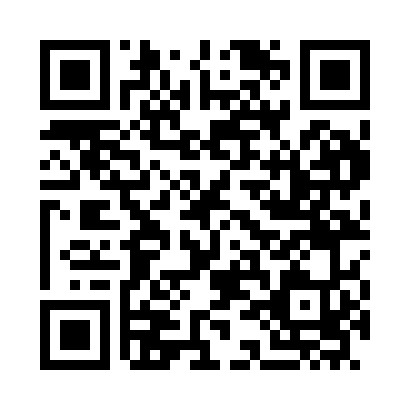 Prayer times for Kebili, TunisiaWed 1 May 2024 - Fri 31 May 2024High Latitude Method: Angle Based RulePrayer Calculation Method: Tunisian Ministry of Religious Affairs Asar Calculation Method: ShafiPrayer times provided by https://www.salahtimes.comDateDayFajrSunriseDhuhrAsrMaghribIsha1Wed4:035:3512:214:047:088:402Thu4:025:3412:214:047:098:413Fri4:015:3312:214:047:098:424Sat3:595:3212:214:047:108:435Sun3:585:3112:214:047:118:446Mon3:575:3012:214:047:128:457Tue3:565:3012:214:047:128:468Wed3:555:2912:214:047:138:479Thu3:535:2812:214:047:148:4910Fri3:525:2712:214:047:158:5011Sat3:515:2612:214:047:158:5112Sun3:505:2512:214:047:168:5213Mon3:495:2512:214:047:178:5314Tue3:485:2412:214:047:188:5415Wed3:475:2312:214:047:188:5516Thu3:465:2212:214:057:198:5617Fri3:455:2212:214:057:208:5718Sat3:445:2112:214:057:218:5819Sun3:435:2112:214:057:218:5920Mon3:425:2012:214:057:229:0021Tue3:415:1912:214:057:239:0122Wed3:405:1912:214:057:239:0223Thu3:395:1812:214:057:249:0324Fri3:385:1812:214:057:259:0425Sat3:385:1712:214:067:259:0526Sun3:375:1712:214:067:269:0627Mon3:365:1612:214:067:279:0728Tue3:365:1612:224:067:279:0829Wed3:355:1612:224:067:289:0930Thu3:345:1512:224:067:299:1031Fri3:345:1512:224:067:299:11